Aşağıda verilen hayvanları barınakları (yuvaları) ile eşleştiriniz. Sonra boyayınız.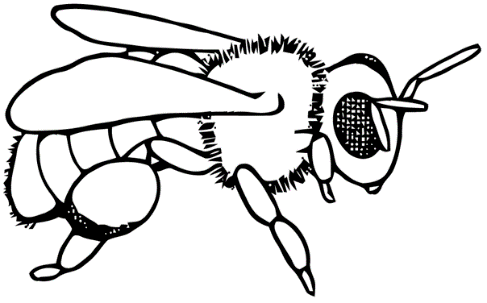 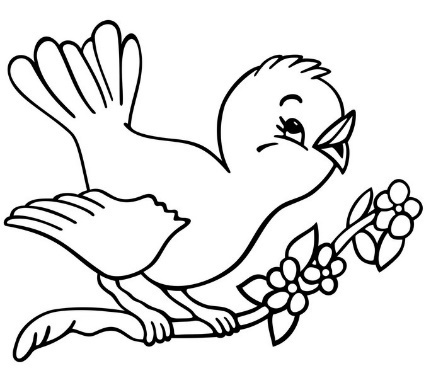 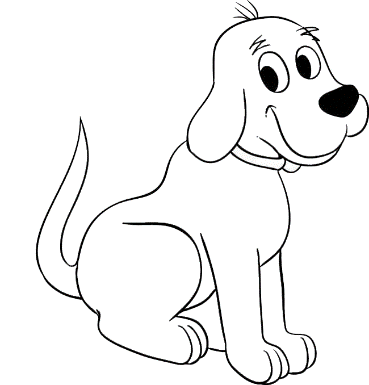 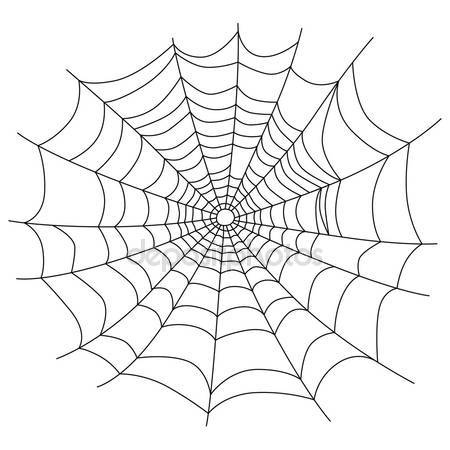 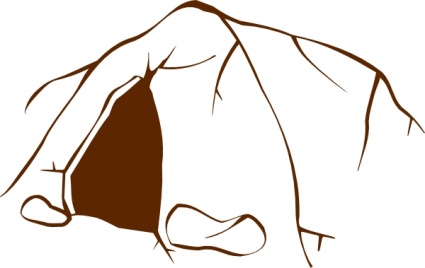 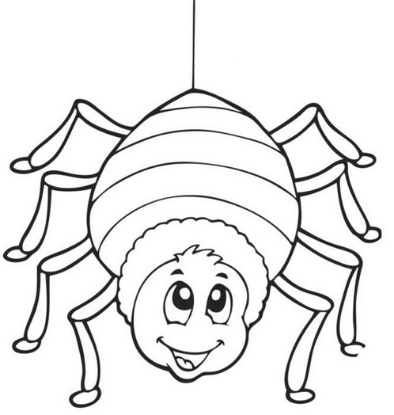 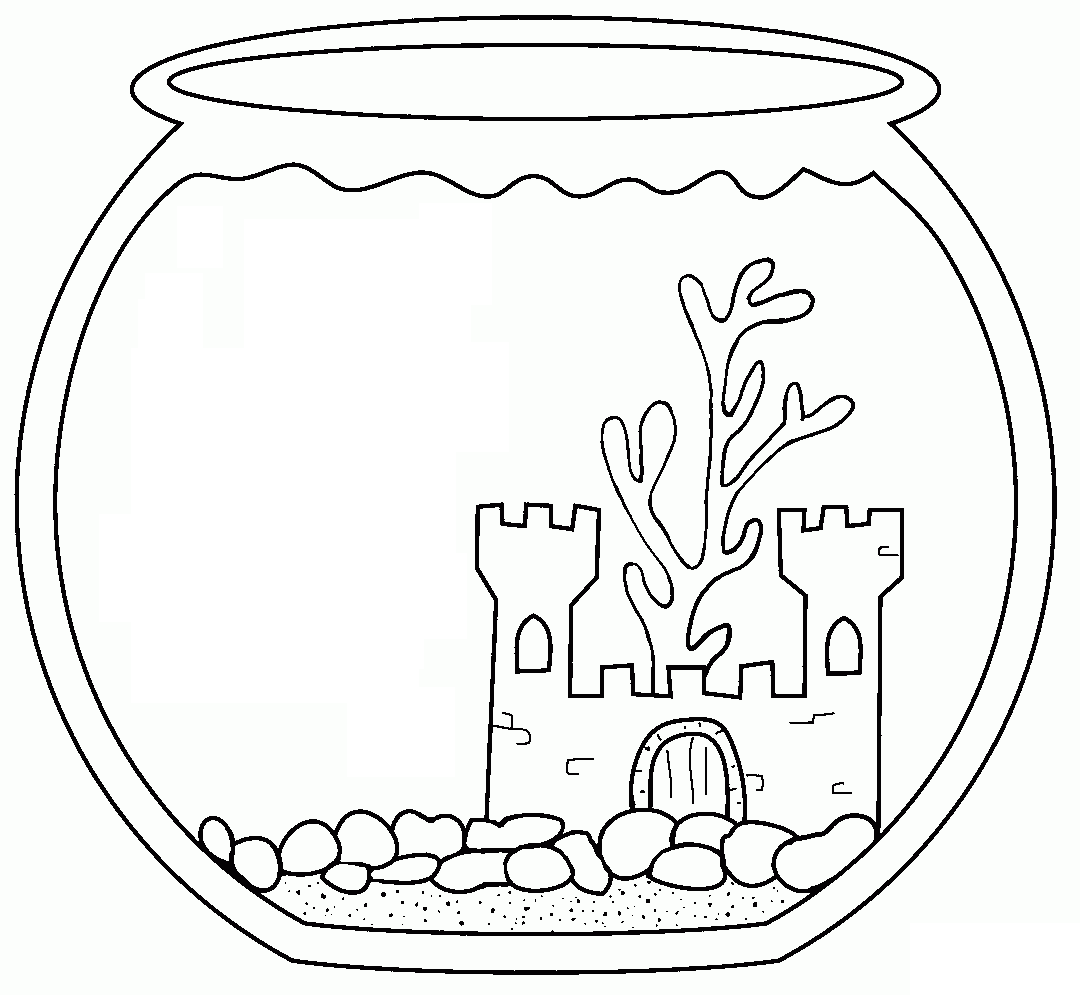 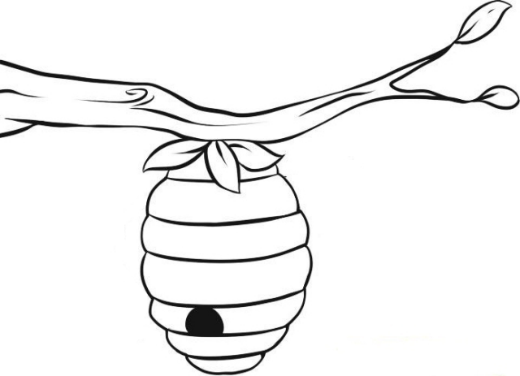 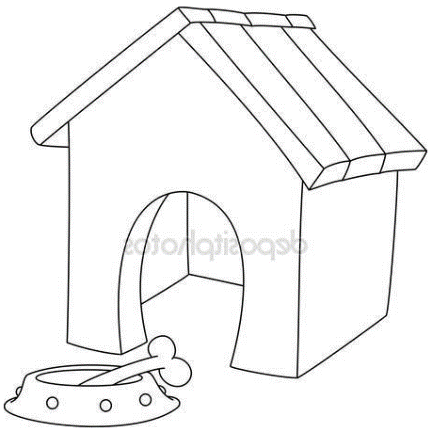 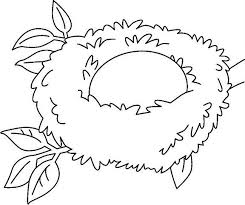 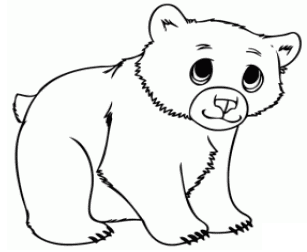 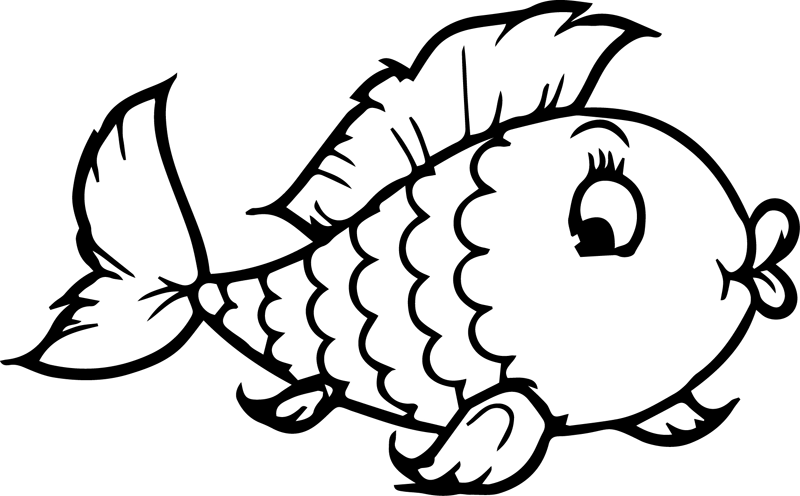 Aşağıda verilmiş olan kelimeleri cümlelerdeki boş bırakılan yerlere yazınız.Karıncalar …………………….altında yaşamaktadır.…………………suda yaşayan lezzetli bir balıktır.At, koyun, inek …………………hayvanlara örnektir.İnsanlar tarafından yetiştirilen hayvanlara ………………hayvan denir.İneğin hem sütünden hem de ………………….faydalanırız.Aşağıdaki test sorularını cevaplayınız.1) Aşağıda verilen hayvan ve yediği besin eşleştirmelerinden hangisi yanlıştır?A) inek        ot                   B) aslan  et              C)fil        et2) Aşağıdaki hayvanlardan hangisi suda yaşamaktadır?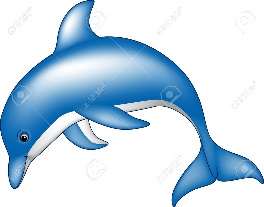 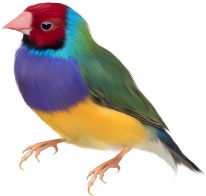 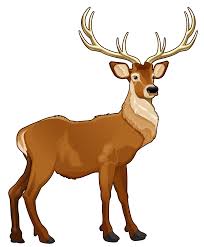 A)                                   B)                               C) 3) Aşağıdaki hayvanlardan hangisi evcil hayvan değildir?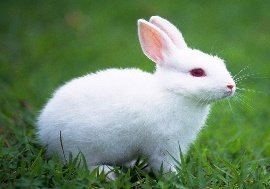 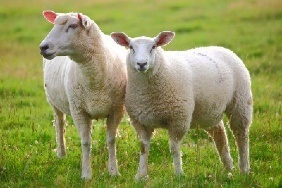 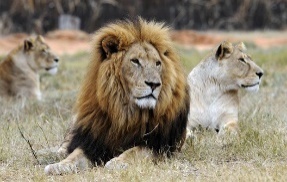 A)                                 B)                                C) 4) Aşağıdaki hayvanlardan elde ettiğimiz besinlerden hangisi yanlıştır?A) arı         bal             B) tavuk         yumurta        C) tavşan         süt5)Aşağıdaki hayvanlardan hangisi kış uykusuna yatmaktadır?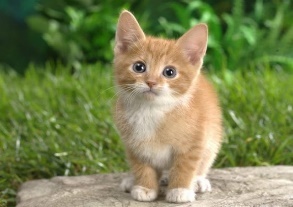 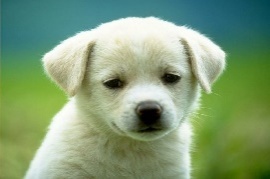 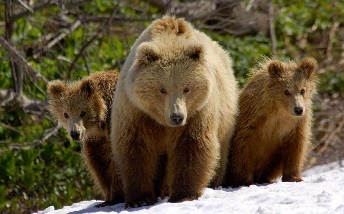 A)                                 B)                               C)6) Aşağıdaki hayvanlardan hangisi sürüngenler sınıfına girmektedir?A) yılan                          B) karınca                      C) balina